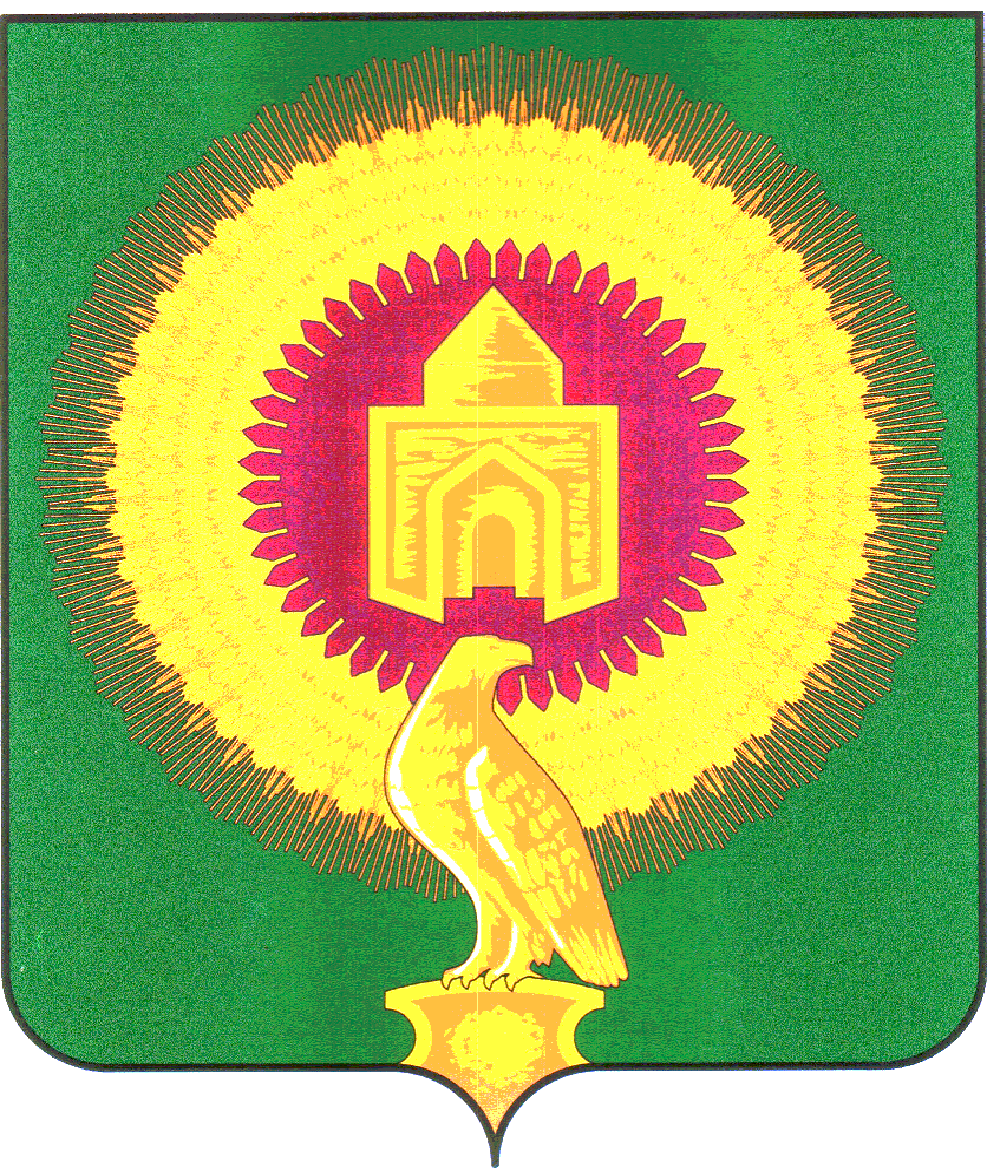 457200 ул. Советская, д. 135, с. Варна, Челябинская область, тел. 8(351-42) 3-00-71	ПОСТАНОВЛЕНИЕО проведении на территории Варненского муниципального районамежведомственной профилактической акции «Я и закон»В рамках проведения мероприятий по реализации государственной программы Челябинской области «Профилактика безнадзорности и правонарушений несовершеннолетних в Челябинской области» (утверждена Постановлением Правительства Челябинской области от 30.04.2020 г.               № 183-П, в целях развития уровня информированности и правовой грамотности несовершеннолетних и взрослых, профилактики распространения среди молодежи культуры насилия, популяризации движений, пропагандирующих противоправное поведение, оправдывающих насилие и жестокость, пробуждающих совершать насильственные действия в отношении сверстников и педагогов («колумбайн», «скулшутинг», «буллинг» и «кибербулинг»),  на основании Положения о проведении межведомственной профилактической акции «Я и Закон» («Правовое просвещение»), утвержденного Первым заместителем Губернатора Челябинской области, председателем МКДНиЗП при Правительстве Челябинской области комиссия по делам несовершеннолетних и защите их прав администрации  Варненского муниципального районаПОСТАНОВЛЯЕТ: 1. Провести на территории Варненского муниципального района в период с 01 по 30 ноября 2021 года межведомственную профилактическую акцию «Я и закон». 2.  Субъектами проведения акции считать:  КДН и ЗП администрации Варненского муниципального района, ОМВД России по Варненскому району,  Управление образования, УСЗН, МУ КЦСОН,  МКУ «Центр помощи детям, оставшимся без попечения родителей»,  ГБУЗ «Районная больница с. Варна»,  ОФКиС администрации  Варненского муниципального района,  Управление культуры, ГБПОУ «Карталинский многоотраслевой техникум», представители судебной и правоохранительной системы, Советы содействия семье и школе сельских поселений района.3. Комиссии по делам несовершеннолетних и защите их прав администрации Варненского муниципального района: - разработать  межведомственный план мероприятий в рамках проведения межведомственной профилактической акции «Я и закон», утвердить Главой Варненского муниципального района и разместить на сайте администрации района;- разместить в районной газете «Советское село» объявление об акции и сроках её проведения;- обеспечить координацию деятельности органов и учреждений системы профилактики безнадзорности правонарушений несовершеннолетних по проведению межведомственной профилактической акции «Я и закон».4.  Руководителям структурных подразделений, участвующих в организации и проведении  межведомственной профилактической акции «Я и закон», подготовить и отправить в КДНиЗП (Серебрякова В.В.) до 25.10.2021 г. предложения по планируемым мероприятиям, а в срок   до 07.12.2021 г. предоставить в электронном варианте аналитическую  информацию и статистические данные по прилагаемой форме    (Приложение № 1) на адрес:   kdn_varna@mail.ru 5.  Отделу КДН и ЗП администрации Варненского муниципального района     обобщить информацию и направить  её в МКДН и ЗП при Правительстве  Челябинской области до 14.12.2021 г.6.  Контроль исполнения настоящего постановления оставляю за собой.Председатель КДН и ЗП администрацииВарненского муниципального района                                           О.В.Васичкина АДМИНИСТРАЦИЯ ВАРНЕНСКОГО МУНИЦИПАЛЬНОГО РАЙОНАКОМИССИЯ ПО ДЕЛАМ НЕСОВЕРШЕННОЛЕТНИХИ ЗАЩИТЕ ИХ ПРАВОт 21.10.2021 г. № 9              с.Варна